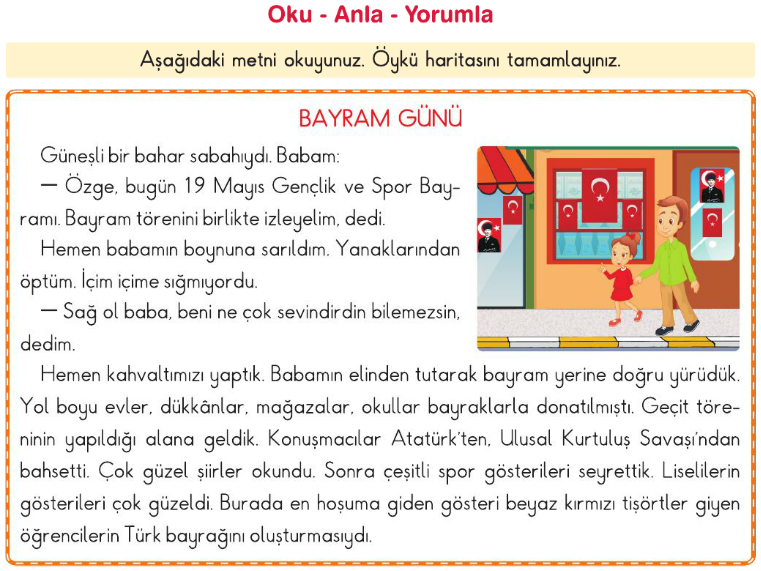 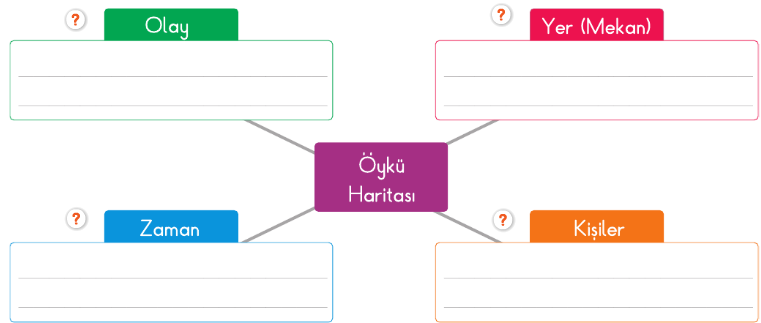 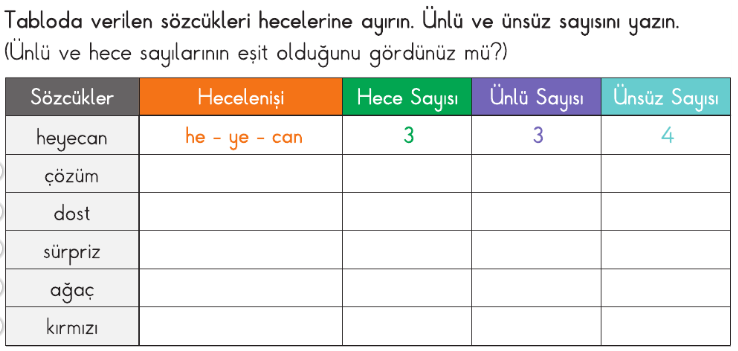 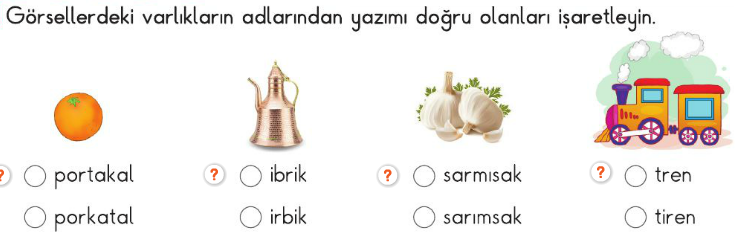 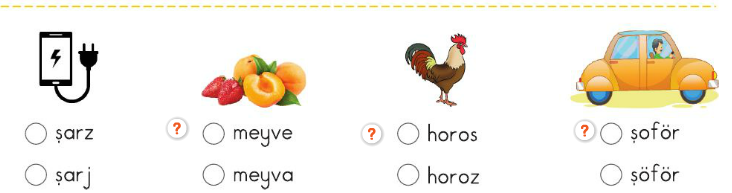 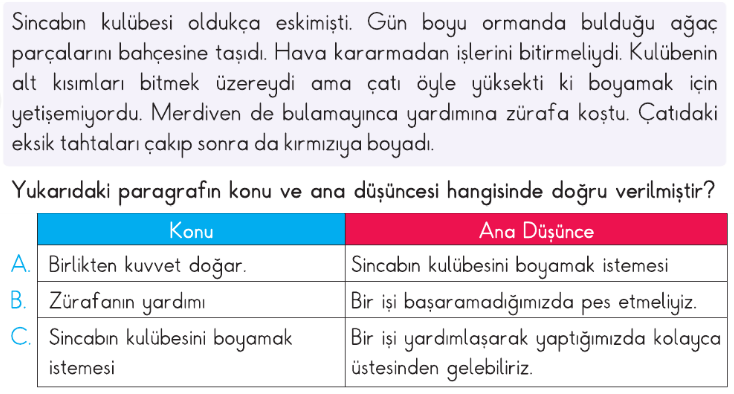 ****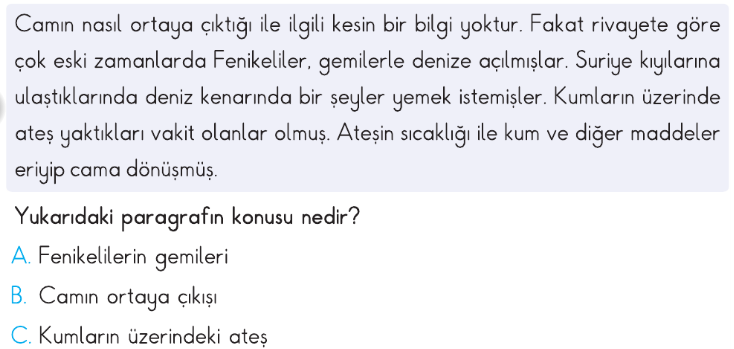 ****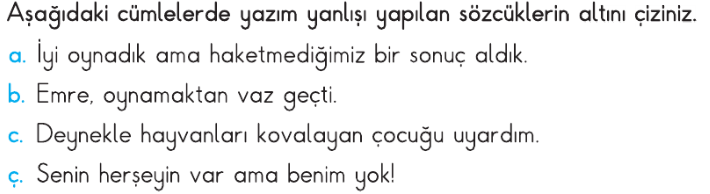 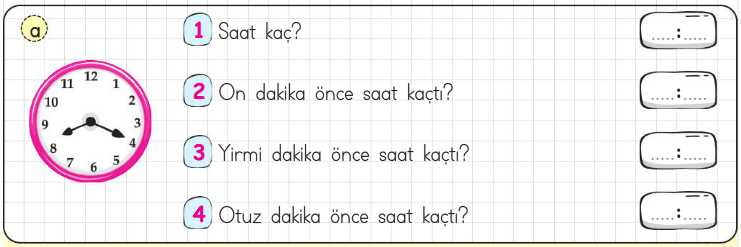 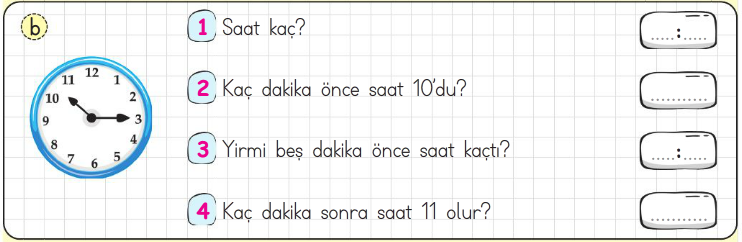 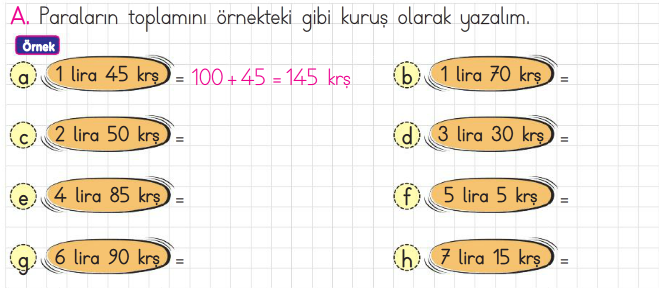 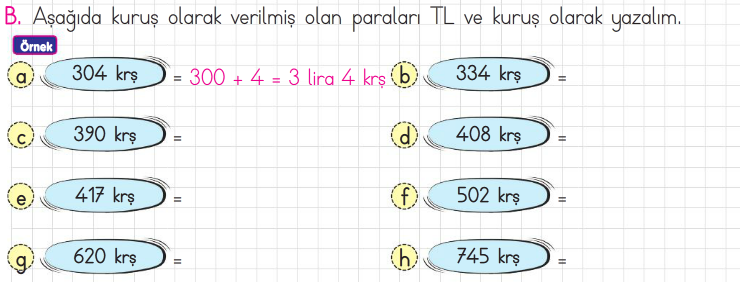 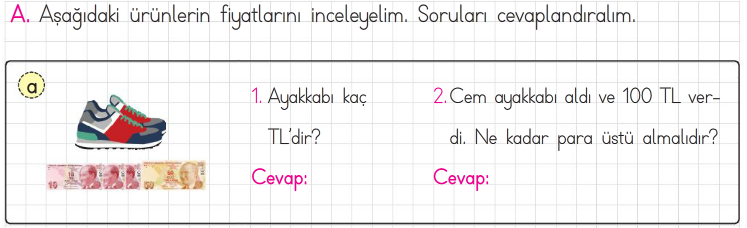 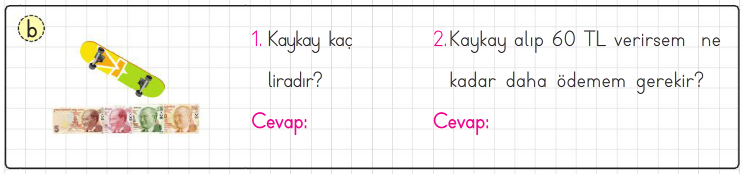 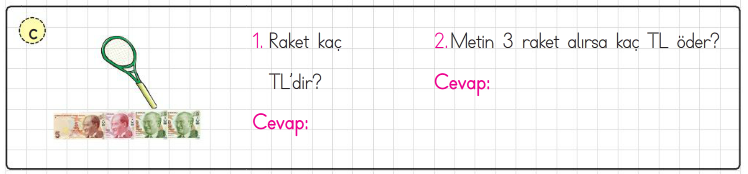 ,++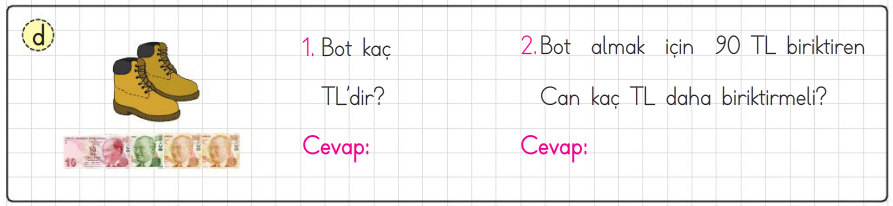 Yeni Nesil Sorumuz : )))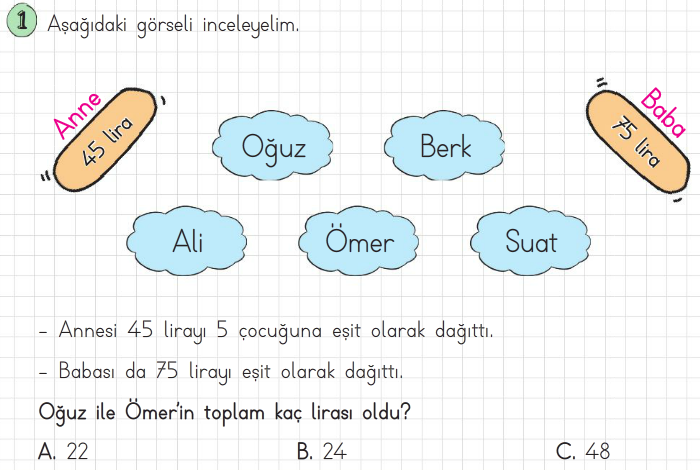 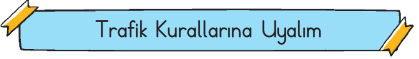 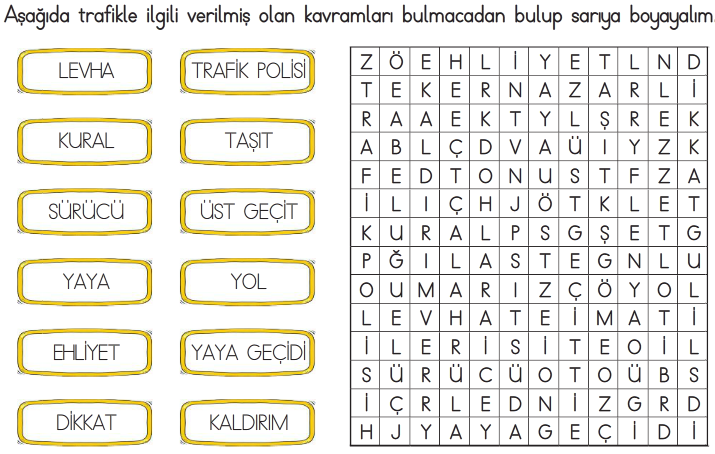 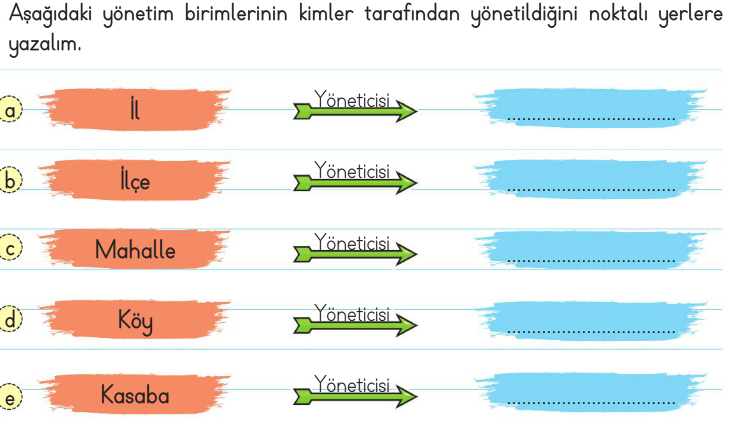 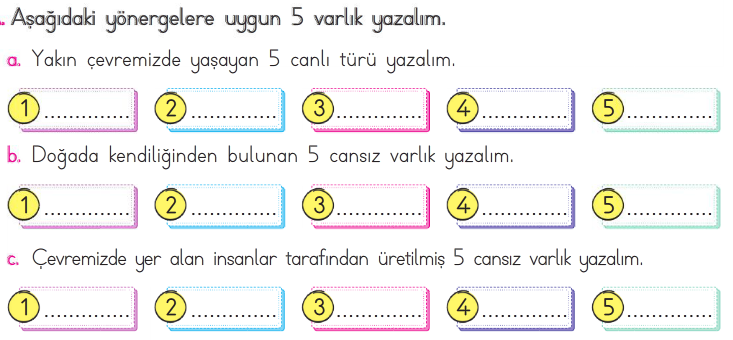 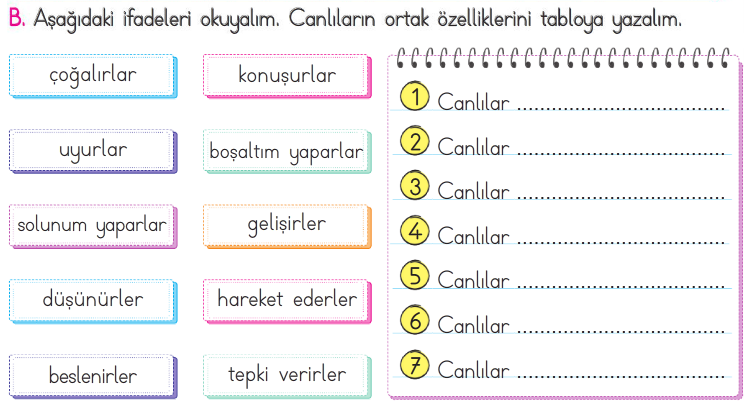 ENES SERT3/A SINIFI ÇALIŞMALARI